FORMAT-1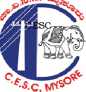 CHAMUNDESHWARI ELECTRICITY SUPPLY CORPORATION LIMITED,MYSURU(A Government of Karnataka Undertaking)Application Form for Grid Connectivity Solar Roof Top PV Generation system on Gross/Net Metering BasisApplicant Details : (please tick (√) on the appropriate box and fill details)Installation Details:Rooftop System details SubsidyDocuments enclosed:Certificate:The above stated information’s are true to best of my knowledge.Certified that my building can take up the proposed weight of Solar PV system.In case of Net-Metering, certified that I am not availing power from other sources/captive sources through Open Access mechanism.Place:                                                                          Signature of the applicant Date:                                                                                              Name:         New         Additional        Multiple         Gross Metering         Net Metering         Individual         Company /Trust /Co-operative        PartnershipType of investment:    Own investment by the Consumer    Own investment by the ConsumerUtility –Centric business model (please specify the model):Utility –Centric business model (please specify the model):Utility –Centric business model (please specify the model):Third Party Investment Model: Third Party Investment Model: Third Party Investment Model:  Any Other please specify the scheme : Any Other please specify the scheme : Any Other please specify the scheme :Name of the ApplicantName of the ApplicantName of the ApplicantName of the ApplicantName of the ApplicantName of the ApplicantName of the ApplicantName of the ApplicantAddress & Contact details:Address & Contact details:Address & Contact details:Address & Contact details:Address & Contact details:Address & Contact details:Address & Contact details:Address & Contact details:Address & Contact details:Address & Contact details:Address & Contact details:Address & Contact details:Address & Contact details:Address & Contact details:Address & Contact details:Address & Contact details:Address & Contact details:Address & Contact details:Address & Contact details:Address & Contact details:Address & Contact details:Address & Contact details:Address & Contact details:Address & Contact details:Address & Contact details:Address & Contact details:Address & Contact details:Address & Contact details:Address & Contact details:Address & Contact details:House/Flat/ Shop NoHouse/Flat/ Shop NoHouse/Flat/ Shop NoHouse/Flat/ Shop NoHouse/Flat/ Shop NoCrossCrossMainLocationLocationLocationStreetCityCityCityLandmarkLandmarkPin codePin codePin codeLand Line Ph.No.Land Line Ph.No.Land Line Ph.No.Land Line Ph.No.MobileMobileMobileMobileEmailEmailEmailEmailSub-divisionSectionRR NumberAccount ID No.Sanctioned Load in kW:Contract Demand in KVA:Contract Demand in KVA:        Single Phase      Three phase      Three phaseCategory of Installation:Category of Installation:Category of Installation:        Residential       Commercial       Industrial        Educational Institution       Government Organization      Hospitals        Others (Please specify)Proposed Capacity of Solar RTPV power plant in kW peak:Proposed Capacity of Solar RTPV power plant in kW peak:Proposed Capacity of Solar RTPV power plant in kW peak:Type of Installation      Single phase LT                 (Up to and inclusive of 5kWp)      Three phase LT                  (above 5kWp up to 50kWp)      HT                                   (above 50kWp up to 2000kWp)Existing shadow free area of Rooftop in sq. mt/Sq Ft: Existing shadow free area of Rooftop in sq. mt/Sq Ft: Existing shadow free area of Rooftop in sq. mt/Sq Ft: Existing shadow free area of Rooftop in sq. mt/Sq Ft: Whether applicant wish to avail MNRE subsidy      Yes     NoIf MNRE Subsidy is availed, sanctioned or not      Yes     NoCopy of latest Electricity bill     Yes      NoAuthorization letter in case of company/Trust/Co-operatives / Partnership     Yes      NoCopy of the Subsidy sanctioned letter from MNRE (if applicable)     Yes      NoSelf-certification for not availing subsidy from MNRE     Yes      No